Denver, Glenwood Springs y Moab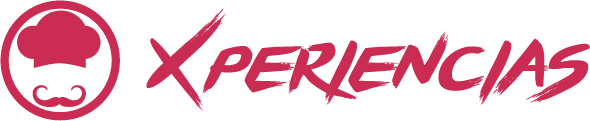 Experimente el suroeste de Estados Unidos en nuestra ruta más nueva, Rockies to the Red Rocks, que viaja entre Denver, Colorado y Moab, Utah, con una estadía de una noche en Glenwood Springs, Colorado.Al igual que nuestras tres rutas ferroviarias canadienses, nuestra ruta de Rockies a Red Rocks está llena de historia y oportunidades para explorar el paisaje en constante cambio y los destinos icónicos de la región. Impresionantes llanuras, paisajes montañosos y desiertos cromáticos son solo el comienzo. El tren serpentea junto a imponentes cañones excavados por el río Colorado mientras viaja entre la ciudad de Denver, de una milla de altura, y las montañas de arenisca roja de Moab.Duración: 7 días Llegada: Fechas específicas, abril a septiembre 2023Mínimo 02 pasajeros.Servicios compartidos. Día 1.- DenverLlegada. Bienvenido a Denver. Traslado al hotel por su cuenta (no incluido). Alojamiento.Día 2.- DenverDía libre para que siga disfrutando y conociendo Denver a su ritmo. Alojamiento.Sugerimos visitar el outlet Twenty Ninth Street en Boulder y hacer uso de la cuponera de descuentos incluida.Día 3.- Denver – Glenwood SpringsSalga de Denver y viaje a bordo del Rocky Mountaineer. Cruce la división continental mientras contempla las espectaculares vistas de los escarpados cañones y el río Colorado antes de llegar a la ciudad turística de Glenwood Springs. Noche en Glenwood Springs. B, L.TrasladoCamine desde la estación de Glenwood Springs hasta el alojamiento de Glenwood Springs, traslado en autobús del hotel de Denver al tren de DenverRutaDenver a Glenwood SpringsA considerarPropina a bordo para el anfitriónAlojamientoHotel en Glenwood Springs se confirmarán al momento de generar la reserva.Día 4.- Glenwood Springs – MoabSalga de Glenwood Springs y viaje a bordo de Rocky Mountaineer. Cruza la frontera entre Colorado y Utah con impresionantes vistas a las montañas de fondo. Los paisajes de arenisca roja emergen a medida que se acerca a Moab, la puerta de entrada a los parques nacionales Arches y Canyonlands. Explora Moab a tu aire. Noche en Moab. B.TrasladoTraslado en autocar Tren de Moab al hotel de Moab, caminata desde el alojamiento de Glenwood Springs hasta la estación de Glenwood SpringsRutaGlenwood Springs a MoabA considerarPropina a bordo para el anfitriónAlojamientoHotel Hoodoo, Curio by HiltonDía 5.- MoabDisfrute su día explorando la “Ciudad Escarlata” a su ritmo. Conocida como la capital de la aventura de Utah, tiene un sinfín de actividades a elegir. Alojamiento.Día 6.- MoabUna vez concluida nuestra ruta, es momento de partir, llevándonos un recuerdo de la gran Travesía Rocky Mountaineer (traslado de salida no incluido). Fin de nuestros servicios.SE NECESITA VISA PARA VISITAR ESTADOS UNIDOSIncluye:5 noches de alojamiento en los hoteles asignados por Rocky MountaineerImpuestos y permisos para realizar las visitasAsistencia de viaje básicaNo incluye:Boleto aéreoAlimentos no especificados Todo servicio no descrito en el precio incluyePropinas y gastos personalesVisa de Ingreso a USAResort fee (pagadero en destino)Importante:Debido al impacto del Covid – 19, todos los tours están sujetos a cambios (días de operación, incluidos, pick up, horarios). En caso que algún tour no esté disponible en el momento del viaje, estaremos ofreciendo una alternativa de tour o el reembolso del mismo.Consultar tarifa de menorMáximo 2 menores compartiendo con 2 adultos en la ocupación máxima de la habitación Los hoteles están sujetos a cambio según la disponibilidad al momento de la reserva por el tour operador. En ciertas fechas, los hoteles propuestos no están disponibles debido a eventos anuales preestablecidos. En esta situación, se mencionará al momento de la reserva y confirmaremos los hoteles disponibles de la misma categoría de los mencionados.Habitaciones estándar. En caso de preferir habitaciones superiores favor de consultar.No se reembolsará ningún traslado o visita en el caso de no disfrute o de cancelación del mismo.El orden de las actividades puede tener modificacionesAl momento de su registro en el hotel, una tarjeta de crédito le será requerida, esto es con el fin de garantizar que usted se compromete a no dañar la habitación y dejarla en las mismas condiciones que le fue entregada. La Tarjeta de crédito le ayudara también para abrir crédito dentro de las instalaciones del hotel para consumo interno. Manejo de equipaje en el tour máximo de 1 maleta por persona. En caso de equipaje adicional costos extras pueden ser cobrados en destino.  Para poder confirmar los traslados debemos recibir la información completa a más tardar 30 días antes de la salida. Si no recibimos esta información el traslado se perderá sin reembolso.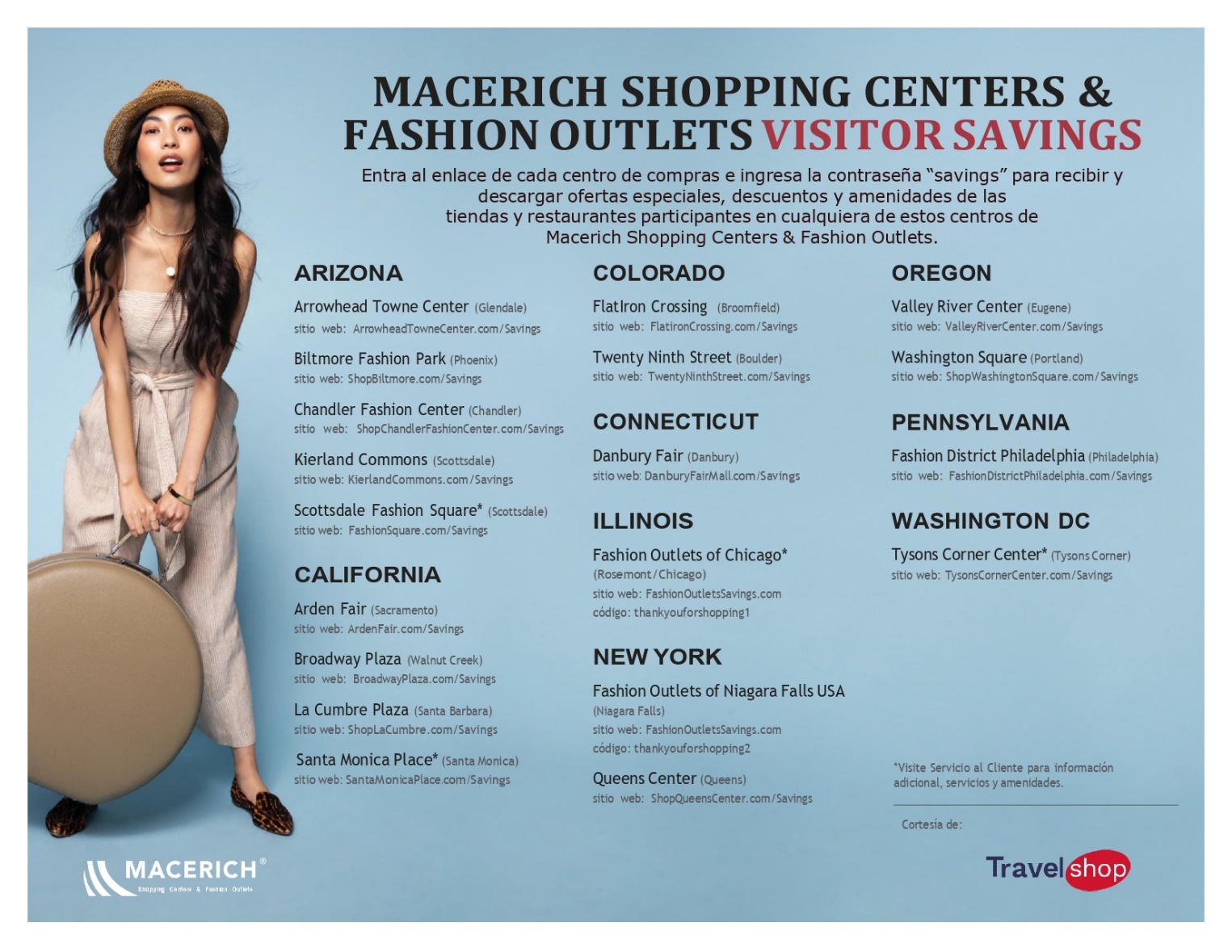 HOTELES PREVISTOS O SIMILARESHOTELES PREVISTOS O SIMILARESHOTELES PREVISTOS O SIMILARESCIUDADHOTELCAT.DENVERTHE CRAWFORD HOTELPGLENWOOD SPRINGSASIGNADO POR EL TRENPMOABHOODOO MOAB, CURIO COLLECTION BY HILTONPCHECK IN - 15:00HRS // CHECK OUT- 12:00HRSCHECK IN - 15:00HRS // CHECK OUT- 12:00HRSCHECK IN - 15:00HRS // CHECK OUT- 12:00HRSTARIFA POR PERSONA EN USDTARIFA POR PERSONA EN USDTARIFA POR PERSONA EN USDSOLO SERVICIOS TERRESTRESSOLO SERVICIOS TERRESTRESSOLO SERVICIOS TERRESTRESDBLSGLTRAVESÍA ROCKY MOUNTAINEER42008370TARIFA POR PERSONA EN USDTARIFA POR PERSONA EN USDTARIFA POR PERSONA EN USDSERVICIOS TERRESTRES Y AÉREOSSERVICIOS TERRESTRES Y AÉREOSSERVICIOS TERRESTRES Y AÉREOSDBLSGLTRAVESÍA ROCKY MOUNTAINEER49109080RUTA AÉREA UNITED AIRLINES CON AEROMEXICO SALIENDO DE LA CIUDAD DE MÉXICO: MÉXICO - DENVER - MOAB - MÉXICOIMPUESTOS (SUJETOS A CONFIRMACIÓN): 300 USD POR PASAJEROLOS VUELOS SUGERIDOS NO INCLUYEN FRANQUICIA DE EQUIPAJE - COSTO APROXIMADO 40 USD POR TRAMO POR PASAJERO.SUPLEMENTO PARA VUELOS DESDE EL INTERIOR DEL PAÍS - CONSULTAR CON SU ASESOR TRAVEL SHOPTARIFAS SUJETAS A DISPONIBILIDAD Y CAMBIO SIN PREVIO AVISO CONSULTAR TARIFA PARA MENORVIGENCIA: MAYO A SEPTIEMBRE 2023CONSULTAR SUPLEMENTOS PARA TEMPORADA ALTA